My learning from COVID-19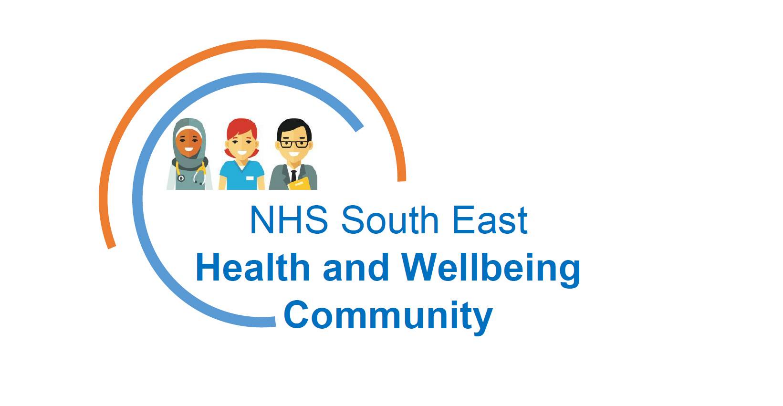 We have all experienced a dramatic shift in work and home life during lockdown. Some changes will highlight things we previously took for granted and will gladly return to, while others help us identify new ways of working that work better for us. There is also more of a focus on health and wellbeing (HWB) today than we have ever had and you may want to think how we sustain this into the future, both for yourself and your colleagues.